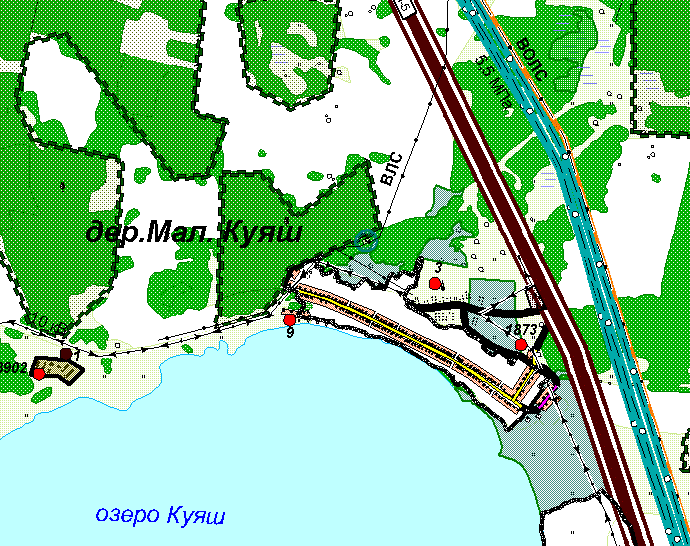 Наименование площадкиУчасток №6 Территория бывшей свинофермы. Куяшское сельское поселение д.Малый КуяшКадастровый номерЗемельный участок находится в стадии формирования, имеется межевой планСобственностьМуниципальная собственностьОписание площадкиВозможно создание предприятия по деревообработке.Бывшая территория бывшей свинофермы. Площадь  участка 60 000 кв.м. Категория земель земля населенных пунктов.Электрическая мощность – до линии электропередач на 10 кВ 1 км. Собственник – МРСК ОАО Челябоблкоммунэнерго.Газоснабжение – до ближайшего газопровода 5,5 МПа 1 км. Газопровод находится в муниципальной собственности.Подъездные железнодорожные пути – не имеются.Подъездные автодороги - имеются. В муниципальной собственности. В 1 км проходит трасса Челябинск -Екатеринбург.